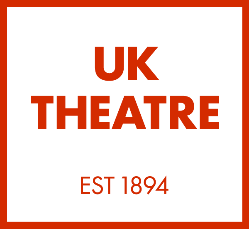 Partner Membership formFor organisations who provide products and services to the performing arts.Please return your signed and completed form (including the sheets naming your 2 x Professional Members)By email to: 	members@soltukt.co.uk  Or by post to: 	UK Theatre, 32 Rose Street, Covent Garden, London. WC2E 9ETFor any queries regarding membership and application process please contact UK Theatre on 020 7557 6700 or email members@soltukt.co.uk.  Legal name of organisation:Trading name (if different):Company Number:Charity number (if applicable):Main Office Address:Postcode: Registered Company Address (if different):Telephone Number: Website: Twitter Handle:Billing contact (e.g. Accounts Department)Name: Email address: Billing address (if different to main or registered address):Legal status (please tick one)Unincorporated Association 	Partnership				Local Authority			Limited Company	 		Charity		 		Social Enterprise	 		Other (please specify)	 	 	  ___________________________Please provide a 30-word summary of the goods and/or services your company provides to the performing arts sector for use on the partner listings page of our website. Logo (please insert below, or provide a download link, or attach to your email when returning this application form): Consent and ConfirmationUK Theatre Partner Members must abide by our Terms and Conditions. Tick here to confirm that you have read and agree to abide by our terms and conditions   Signed: Print name: Position in company: Date: Details of Professional Members  Partner Membership includes 2 x individual Professional Membership allocations for staff at your organisation. Please provide details of these staff members below.Main contact (Member Representative – First FREE Professional Member)First nameSurnamePosition in CompanyEmail addressDaytime Telephone numberMobile numberTwitter nameSecond FREE Professional MemberFirst nameSurnamePosition in CompanyEmail addressDaytime Telephone numberMobile numberTwitter nameAlong with the free Professional Memberships, 'Top Up' memberships are available to increase the number of named members for £40 + VAT per person. Please request any ‘Top-Up’ memberships by completing the boxes below:Reduced Price ‘Top Up’ Professional Membership (You will be billed £40 +VAT)First nameSurnamePosition in CompanyEmail addressDaytime Telephone numberMobile numberTwitter nameReduced Price ‘Top Up’ Professional Membership (You will be billed £40 +VAT)First nameSurnamePosition in CompanyEmail addressDaytime Telephone numberMobile numberTwitter namePlease make further copies of this form should you wish to purchase additional Professional Memberships. “UK Theatre” is the operating name of UK Theatre Association, which was founded by Sir Henry Irving in 1894 and is a company limited by guarantee registered in England and Wales, whose registered office is at the above address.
Company No 323204  VAT Registration No 242 2801 94